HONEYCOMB FIRING TRAYw/20 Stainless Steel PinsIt has 4 slots for easy handling with a tong. The stainless-steel pins provide excellent support of the crowns. Size: (D x H) 3.125" X 0.412" / 80mm x 10mm. Item# 100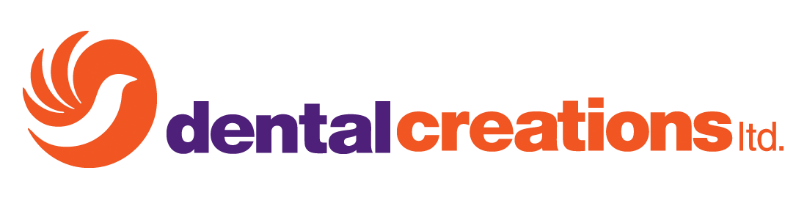 Suggested Retail Price $20.95